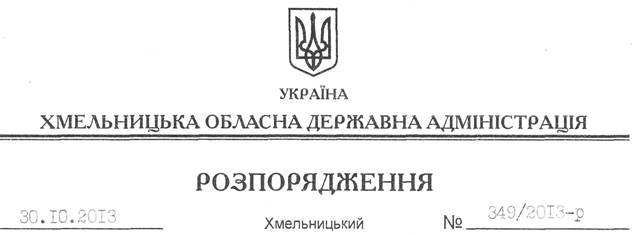 На підставі статей 5, 6 Закону України “Про місцеві державні адміністрації”, на виконання розпорядження голови обласної державної адміністрації від 16.05.2013 № 147/2013-р “Про утворення Департаменту екології та природних ресурсів обласної державної адміністрації”, постанови Кабінету Міністрів України від 26.09.2012 року № 887 “Про затвердження Типового положення про структурний підрозділ місцевої державної адміністрації”, враховуючи Методичні рекомендації з розроблення положень про структурні підрозділи екології та природних ресурсів обласних, Київської та Севастопольської міських державних адміністрацій, затверджені наказом Міністерства екології та природних ресурсів України від 17.05.2013 року № 201:1. Затвердити Положення про Департамент екології та природних ресурсів Хмельницької обласної державної адміністрації у новій редакції згідно з додатком.2. Визнати таким, що втратило чинність, розпорядження голови обласної державної адміністрації від 18.05.2013 № 148/2013-р “Про затвердження Положення про Департамент екології та природних ресурсів обласної державної адміністрації”.3. Контроль за виконанням цього розпорядження покласти на заступника голови обласної державної адміністрації В.ГалищукаГолова адміністрації									В.ЯдухаПро затвердження Положення про Департамент екології та природних ресурсів обласної державної адміністрації у новій редакції